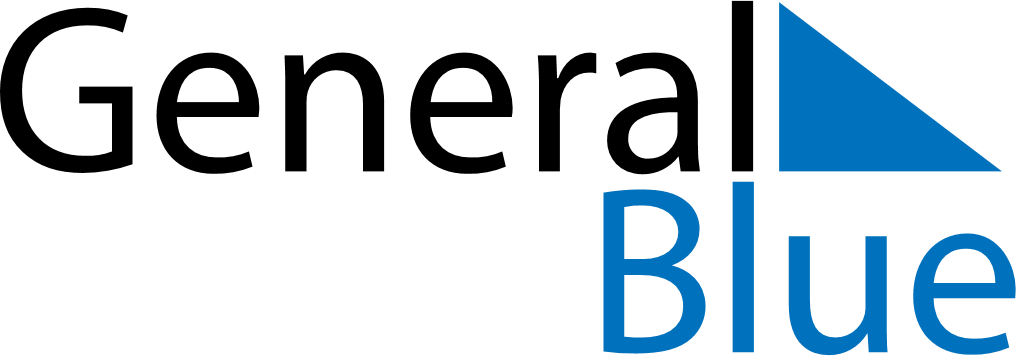 June 2024June 2024June 2024June 2024June 2024June 2024June 2024Lobito, Benguela, AngolaLobito, Benguela, AngolaLobito, Benguela, AngolaLobito, Benguela, AngolaLobito, Benguela, AngolaLobito, Benguela, AngolaLobito, Benguela, AngolaSundayMondayMondayTuesdayWednesdayThursdayFridaySaturday1Sunrise: 6:20 AMSunset: 5:46 PMDaylight: 11 hours and 26 minutes.23345678Sunrise: 6:20 AMSunset: 5:47 PMDaylight: 11 hours and 26 minutes.Sunrise: 6:21 AMSunset: 5:47 PMDaylight: 11 hours and 26 minutes.Sunrise: 6:21 AMSunset: 5:47 PMDaylight: 11 hours and 26 minutes.Sunrise: 6:21 AMSunset: 5:47 PMDaylight: 11 hours and 25 minutes.Sunrise: 6:21 AMSunset: 5:47 PMDaylight: 11 hours and 25 minutes.Sunrise: 6:21 AMSunset: 5:47 PMDaylight: 11 hours and 25 minutes.Sunrise: 6:22 AMSunset: 5:47 PMDaylight: 11 hours and 25 minutes.Sunrise: 6:22 AMSunset: 5:47 PMDaylight: 11 hours and 24 minutes.910101112131415Sunrise: 6:22 AMSunset: 5:47 PMDaylight: 11 hours and 24 minutes.Sunrise: 6:23 AMSunset: 5:47 PMDaylight: 11 hours and 24 minutes.Sunrise: 6:23 AMSunset: 5:47 PMDaylight: 11 hours and 24 minutes.Sunrise: 6:23 AMSunset: 5:47 PMDaylight: 11 hours and 24 minutes.Sunrise: 6:23 AMSunset: 5:47 PMDaylight: 11 hours and 24 minutes.Sunrise: 6:23 AMSunset: 5:48 PMDaylight: 11 hours and 24 minutes.Sunrise: 6:24 AMSunset: 5:48 PMDaylight: 11 hours and 24 minutes.Sunrise: 6:24 AMSunset: 5:48 PMDaylight: 11 hours and 24 minutes.1617171819202122Sunrise: 6:24 AMSunset: 5:48 PMDaylight: 11 hours and 24 minutes.Sunrise: 6:24 AMSunset: 5:48 PMDaylight: 11 hours and 23 minutes.Sunrise: 6:24 AMSunset: 5:48 PMDaylight: 11 hours and 23 minutes.Sunrise: 6:25 AMSunset: 5:48 PMDaylight: 11 hours and 23 minutes.Sunrise: 6:25 AMSunset: 5:49 PMDaylight: 11 hours and 23 minutes.Sunrise: 6:25 AMSunset: 5:49 PMDaylight: 11 hours and 23 minutes.Sunrise: 6:25 AMSunset: 5:49 PMDaylight: 11 hours and 23 minutes.Sunrise: 6:25 AMSunset: 5:49 PMDaylight: 11 hours and 23 minutes.2324242526272829Sunrise: 6:26 AMSunset: 5:50 PMDaylight: 11 hours and 23 minutes.Sunrise: 6:26 AMSunset: 5:50 PMDaylight: 11 hours and 23 minutes.Sunrise: 6:26 AMSunset: 5:50 PMDaylight: 11 hours and 23 minutes.Sunrise: 6:26 AMSunset: 5:50 PMDaylight: 11 hours and 23 minutes.Sunrise: 6:26 AMSunset: 5:50 PMDaylight: 11 hours and 24 minutes.Sunrise: 6:26 AMSunset: 5:51 PMDaylight: 11 hours and 24 minutes.Sunrise: 6:27 AMSunset: 5:51 PMDaylight: 11 hours and 24 minutes.Sunrise: 6:27 AMSunset: 5:51 PMDaylight: 11 hours and 24 minutes.30Sunrise: 6:27 AMSunset: 5:51 PMDaylight: 11 hours and 24 minutes.